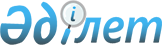 О проведении приписки граждан 1992 года рождения и старших возрастов, не прошедших приписку, к призывному участку Аккайынского района
					
			Утративший силу
			
			
		
					Постановление акимата Аккайынского района Северо-Казахстанской области от 6 января 2009 года N 5. Зарегистрировано Управлением юстиции Аккайынского района Северо-Казахстанской области 13 января 2009 N 13-2-93. Утратило силу в связи с истечением срока действия (письмо аппарата акима Аккайынского района Северо-Казахстанской области от 20 апреля 2012 года N 02.03.03-29/396

      Сноска. Утратило силу в связи с истечением срока действия (письмо аппарата акима Аккайынского района Северо-Казахстанской области от 20.04.2012 N 02.03.03-29/396      В соответствии с подпунктом 8 пункта 1 статьи 31 Закона Республики Казахстан от 23 января 2001 года «О местном государственном управлении в Республике Казахстан», статьями 17, 18 Закона Республики Казахстан от 8 июля 2005 года «О воинской обязанности и воинской службе», Правилами о порядке ведения воинского учета военнообязанных и призывников в Республике Казахстан, утвержденными постановлением Правительства Республики Казахстан от 5 мая 2006 года № 371 «Об утверждении Правил о порядке ведения воинского учета военнообязанных и призывников в Республике Казахстан», для постановки на воинский учет допризывников, акимат района ПОСТАНОВЛЯЕТ:



      1.  Провести на территории района в январе-марте 2009 года приписку граждан Республики Казахстан мужского пола 1992 года рождения и старших возрастов, не прошедших приписку к призывному участку ранее.

      Сноска. В пункт 1 внесены изменения - постановлением акимата Аккайынского района Северо-Казахстанской области 27.01.2009 N 23



      2. Утвердить состав районной комиссии по проведению приписки граждан к призывному участку согласно приложению 1.

      3. Утвердить порядок работы районной комиссии по проведению приписки граждан к призывному участку согласно приложению 2.



      4. Коммунальному государственному казенному предприятию «Аккайынская районная поликлиника акимата Северо-Казахстанской области Министерства здравоохранения Республики Казахстан» (по согласованию) для медицинского освидетельствования допризывников выделить врачей-специалистов, имеющих опыт работы по специальности и необходимое количество среднего медицинского персонала.



      5. Коммунальному государственному казенному предприятию «Аккайынская центральная районная больница акимата Северо-Казахстанской области Министерства здравоохранения Республики Казахстан» (по согласованию) для стационарного обследования допризывников предусмотреть в терапевтическом отделении – 9 мест и в хирургическом – 3 места.



      6. Государственному учреждению «Отдел по делам обороны Аккайынского района» (по согласованию) (далее по тексту – Отдел обороны):

      1) выделить помещение под призывной пункт и принять меры по обеспечению его необходимым температурным режимом;

      2) организовать на призывном участке агитационный пункт для  проведения с призывниками работы по военно-патриотическому воспитанию;

      3) составить и довести до сведения акимов сельских округов график прохождения приписки юношами 1992 года рождения и старших возрастов, не прошедших приписку к призывному участку ранее.



      7. Государственному учреждению «Отдел внутренних дел Аккайынского района Департамента внутренних дел Северо-Казахстанской области» (по согласованию) в период приписки граждан к призывному участку:

      1) по заявке Отдела обороны осуществлять розыск и задержание лиц, уклоняющихся от постановки на воинский учет;

      2) выделить сотрудника полиции на период проведения приписки граждан к призывному участку для обеспечения правопорядка;

      3) организовать сопровождение допризывников до призывного участка участковыми инспекторами полиции.



      8. Акимам сельских округов:

      1) предоставить в Отдел обороны списки допризывников, подлежащих приписке к призывному участку;

      2) обеспечить своевременное прибытие допризывников на призывной участок и обратно с сопровождением специалистами по воинскому учету совместно с участковыми инспекторами полиции.



      9.  Государственному учреждению «Аккайынский районный отдел финансов» обеспечить финансирование мероприятий по приписке за счет средств местного бюджета, предусмотренных на эти цели.



      10. Контроль за выполнением настоящего постановления возложить на заместителя акима района Саутова А.Х.



      11. Настоящее постановление вступает в силу со дня его государственной регистрации в органах юстиции Республики Казахстан и вводится в действие по истечении десяти календарных дней со дня его первого официального опубликования в средствах массовой информации.      Аким района                                      А. Шушамоин

Приложение 1

к постановлению акимата

Аккайынского района

от 6 января 2009 года № 5 СОСТАВ

районной комиссии по проведению приписки граждан Резервный состав членов комиссии

Приложение 2

к постановлению акимата

Аккайынского района

от 6 января 2009 года № 5 Порядок работы

районной комиссии по проведению приписки граждан

      1. Районная комиссия по проведению приписки граждан (далее по тексту – Комиссия) осуществляет свою деятельность на основании Закона Республики Казахстан от 8 июля 2005 года «О воинской обязанности и воинской службе», постановления Правительства Республики Казахстан от 5 мая 2006 года № 371 «Об утверждении Правил о порядке ведения воинского учета военнообязанных и призывников в Республике Казахстан» и иных нормативных правовых актов Республики Казахстан.



      2. Заседания Комиссии проводятся в помещении ГУ «Отдел по делам обороны Аккайынского района» в период проведения приписки граждан к призывному участку с понедельника по пятницу с 14.00 часов до 18.00 часов.



      3. Председатель Комиссии:

      1) проверяет оснащенность призывного участка для бесперебойной работы Комиссии;

      2) в начале каждого рабочего дня принимает доклад председателя медицинской комиссии об итогах медицинского освидетельствования;

      3) председательствует на заседаниях Комиссии;

      4) в конце каждого рабочего дня проверяет правильность записей в книге протоколов Комиссии и подписывает протокол;

      5) осуществляет контроль за деятельностью Комиссии.



      4. Члены Комиссии:

      1) принимают участие в заседаниях Комиссии;

      2) изучают документы на допризывников;

      3) проводят личные беседы с допризывниками, выясняя род его занятий, специальности, образования, общего развития;

      4) на основании изученных документов, результатов медицинского освидетельствования и проведенной личной беседы принимают соответствующее решение;

      5) в конце каждого рабочего дня проверяют правильность записей в книге протоколов Комиссии и подписывают протокол.



      5. Секретарь Комиссии:

      1) представляет на рассмотрение членам Комиссии документы на допризывников;

      2) в ходе заседаний Комиссии ведет книгу протоколов.
					© 2012. РГП на ПХВ «Институт законодательства и правовой информации Республики Казахстан» Министерства юстиции Республики Казахстан
				Баймуканов

Мереке Буркенович-начальник государственного учреждения «Отдел по делам обороны Аккайынского района», председатель  комиссии (по согласованию)Умбетов

Алкен Кажмуканович- начальник государственного учреждения «Аккайынский районный отдел физической культуры и спорта», заместитель председателя  Члены комиссии: Члены комиссии:Оспанов

Айдар Хабдрашитович- заместитель начальника государственного учреждения «Отдел внутренних дел Аккайынского района Департамента внутренних дел Северо-Казахстанской области» (по согласованию)Кунанбаева

Кайныл Шахимовна- врач-терапевт коммунального    государственного казенного предприятия «Аккайынская районная поликлиника» акимата Северо -  Казахстанской области Министерства здравоохранения Республики Казахстан, председатель медицинской комиссии (по согласованию)Байбатырова

Айнаш Нурлановна- медицинская сестра коммунального    государственного казенного предприятия «Аккайынская районная поликлиника» акимата Северо -  Казахстанской области Министерства здравоохранения Республики Казахстан секретарь комиссии (по согласованию)Скрипко

Владимир Михайлович- главный специалист по оперативным вопросам, чрезвычайным ситуациям и гражданской  обороне государственного учреждения «Аппарат акима Аккайынского района», заместитель председателя Тасимов

Руслан Анатольевич- старший участковый инспектор полиции по делам несовершеннолетних государственного учреждения «Отдел внутренних дел Аккайынского района Департамента внутренних дел Северо-Казахстанской области» (по согласованию)Куприянова

Римма Ивановна- врач-терапевт коммунального  государственного казенного предприятия «Аккайынская районная поликлиника» акимата Северо -  Казахстанской области Министерства здравоохранения Республики Казахстан, председатель медицинской комиссии (по согласованию)Илишева

Кульжан Нургалиевна- медицинская сестра коммунального  государственного казенного предприятия «Аккайынская районная поликлиника» акимата Северо -  Казахстанской области Министерства здравоохранения Республики Казахстан, секретарь комиссии (по согласованию)